政府采购项目采购需求提交说明鄢陵县政府采购中心：  我单位按照《中华人民共和国政府采购法》、《中华人民共和国政府采购法实施条例》、《政府采购货物和服务招标投标管理办法》等法律法规及相关规定，就本项目委托你中心编制招标文件。现提供采购需求、评标标准等相关内容（详见“采购需求、评标标准等说明”），对于不允许偏离的实质性要求和条件，已以“★”号标明。一、采购需求部分1、我单位根据市场调查情况、资产配置标准等，按照或参照《政府采购货物和服务招标投标管理办法》第十一条内容，科学、合理地确定了本项目采购需求，所提供采购需求合规、完整、明确。2、我单位未将投标人的注册资本、资产总额、营业收入、从业人员、利润、纳税额等规模条件作为资格要求，也未将生产厂家授权、承诺、证明、背书等作为资格要求，对投标人实行差别待遇或者歧视待遇。3、我单位已了解《政府采购货物和服务招标投标管理办法》第七十七条相关规定。二、评标标准部分1、我单位未将投标人的注册资本、资产总额、营业收入、从业人员、利润、纳税额等规模条件作为评审因素，对投标人实行差别待遇或者歧视待遇。2、评审因素包括投标报价、技术或者服务水平、履约能力、售后服务等，设定与投标人所提供货物服务的质量相关，资格条件未设定为评审因素。鄢陵县公共文化服务体系建设-12乡镇图书馆分馆建设采购需求说明 一、项目概况（一）项目名称：鄢陵县公共文化服务体系建设-12乡镇图书馆分馆建设（二）采购方式：公开招标     （三）项目主要内容：本次招标内容为5个乡镇云图书馆平台建设（大马镇、南坞镇、安陵镇、马坊镇、彭店镇）（详见项目需求）;（四）预算金额：56万元；最高限价：56万元；（五）交付（服务、完工）时间：签订合同后30个工作日（六）交付（服务、施工）地点：鄢陵县图书馆（七）进口产品：不允许（八）分包：不允许二、需要落实的政府采购政策本项目落实节能环保、中小微型企业扶持、支持监狱企业发展、残疾人福利性单位扶持等相关政府采购政策。投标人资格要求（一）符合《中华人民共和国政府采购法》第二十二条之规定。（二）未被列入“信用中国”网站(www.creditchina.gov.cn)失信被执行人、重大税收违法案件当事人名单的供应商；“中国政府采购网” (www.ccgp.gov.cn)政府采购严重违法失信行为记录名单的供应商；“中国社会组织公共服务平台”网站（www.chinanpo.gov.cn）严重违法失信名单的社会组织；“国家企业信用信息公示系统” （http://www.gsxt.gov.cn/）经营异常名录或严重失信黑名单。（三）本次招标不接受联合体投标。四、项目需求（一）采购清单（二）产品配置及技术参数要求其他要求：由于本项目涉及系统与智能设备的对接，技术要求高、先进性强，要求中标供应商须在中标后5日内，向采购人提供平台系统及智能设备的实物演示。即能实现单个图书馆的智能借还，又能与县图书馆现有系统无缝对接，馆际互通，实现总分馆建设。（三）验收标准由采购人成立验收小组,按照采购合同的约定对中标人履约情况进行验收。验收时,按照采购合同的约定对每一项技术、服务、安全标准的履约情况进行确认。验收结束后,出具验收书,列明各项标准的验收情况及项目总体评价,由验收双方共同签署。1、按照招标文件要求、投标文件响应和承诺验收；2、本项目为交钥匙工程（包含货物采购、包装、运输、装卸、备品备件、专用工具、特殊工具、保险、安装调试、检测验收、现场协调、人员培训、质保、税金等一切费用）。如有招标文件中没有明确，而本项目必须的各种材料、设备、施工器械均应包括在本项目中，采购人不再另行进行支付有关款项。五、评标方法评标方法：本项目采用综合评标法六、采购资金支付（一）支付方式：银行转账（二）支付时间及条件：按合同约定支付。七、联系方式联 系 人：王先生联系电话：0374—6093076单位地址：鄢陵县人民路文化广场鄢陵县图书馆2020年1月9日序号产品名称单位数量备注是否为核心产品（一）云图书馆平台（一）云图书馆平台（一）云图书馆平台（一）云图书馆平台（一）云图书馆平台（一）云图书馆平台1后台运营管理系统套1否2网站系统套1否3云图书馆管理系统套5是4管理APP套5否5读者APP套1不限用户数否（二）智能设备（二）智能设备（二）智能设备（二）智能设备（二）智能设备（二）智能设备6空调（5P）台5否7读者注册识别机台5否8图书自助借还机台5否9RFID门禁片10否10智能空调控制系统套5否11智能照明系统套5否12智能监控系统套5否（三）馆藏资源（三）馆藏资源（三）馆藏资源（三）馆藏资源（三）馆藏资源（三）馆藏资源13电子图书册25000否（四）其他设备（四）其他设备（四）其他设备（四）其他设备（四）其他设备（四）其他设备14单面书架组28否15阅览桌椅套4否16文化模块制作套5否（五）配套设备安装（五）配套设备安装（五）配套设备安装（五）配套设备安装（五）配套设备安装（五）配套设备安装17电控玻璃门套5否18配套设备安装批1否19宽带年3否序号产品名称招标参数要求数量（一）云图书馆平台（一）云图书馆平台（一）云图书馆平台（一）云图书馆平台1后台运营管理系统1.B/S架构，只需浏览器便可在任何时候、任何地点访问运营管理系统，兼容Windows7及以上操作系统，支持IE8以上以及其他当前主流浏览器。2.与云图书馆管理系统无鏠对接。3.提供客户端模块在本地安装使用，提高本地化应用的效果体验；4.具有用户管理、图书馆管理、馆际流通管理、电子书管理、视频资源管理、财务管理等功能；5.具有图书馆大数据统计分析功能；6.具有智能终端设备管理功能；7.具有消息接收通知功能。1套2网站系统1.B/S架构，WEB模式，客户端只需通过浏览器，便可在任何时候、任何地点进行访问，兼容Windows7及以上操作系统，支持IE8以上以及其他当前主流浏览器。2.与云图书馆管理系统无缝对接，数据互通。3.读者登录：提供读者在线注册功能、凭账号密码登录功能、找回密码功能；4.图书馆检索功能：可根据图书馆的名称、馆别、地区等基本信息进行高级查询；5.图书馆详情展示与导航：包括图书馆的馆藏信息、开放时间、开放模式、借阅规则等，以及图书馆导航功能；6.图书检索功能：可根据图书的书名、ISBN、类别、作者、出版社等基本信息进行高级查询；*7.图书详情展示与导航：能够全面展示图书馆藏信息，包括图书排架信息，实现图书精准定位，读者和图书管理员可获取图书具体位置信息；8.图书预约功能：读者可在线对图书进行预约和取消预约；9.数字资源检索功能：可根据数字资源的书名、ISBN、类别、作者、出版社等基本信息进行高级查询；10.数字资源在线阅读功能：读者在已登录的情况，可对电子书进行在线阅读，对视频进行在线观看；11.资讯的检索、详情查看与留言评论功能；12.活动的检查、详情查看、在线报名功能；13.提供借阅、点赞、阅读排行榜等大数展示功能；14.个人账户管理功能：包括借阅读记录、收藏管理、读书笔记等功能。1套3云图书馆管理系统1.B/S架构，只需浏览器便可在任何时候、任何地点访问管理系统，兼容Windows7及以上操作系统，支持IE8以上以及其他当前主流浏览器。2.提供客户端模块在本地安装使用，提高本地化应用的体验效果。3.采访管理：包括供应商新增、维护、图书采访等功能；★4.编目管理：包括智能编目、综合编目、MARC编目、RFID标签关联、编目设备、库位排架设置等功能；5.典藏管理：包括典藏维护、剔旧、盘点等功能；6.借还管理：包括借书管理、还书管理、赔书管理、押金管理、开放设置、门禁检查等功能；7.读者管理：包括对读者账户的新增、维护、注销等管理功能；*8.馆际流通管理：馆际流出管理、馆际流入管理等；9.期刊管理：包括期刊征订、征订审核、期刊登到等管理功能；10.检索查询：包括读者、藏书以及各项业务的全面检索和查询功能；11.系统管理：包括用户权限、角色分配、个人账户等管理功能；*12.具备通借通还的流通识别和处理功能；13.具有消息通知接收功能；14.具有操作使用帮助提示功能。15.实现总分馆建设，系统具有馆际流通功能。5套4管理APP1.采用IOS和Android原生系统开发。2.借书管理、还书管理、赔书管理功能；*3.押金管理：交押金、退押金管理，以及线上交、退押金功能；4.馆际流通管理功能；5.读者注册和管理功能；6.开放设置、门禁检查功能；7.检索、查询和全面统计功能；8.通知、消息管理功能；9.智能设备终端监控管理功能；10.备用金管理功能；11.管理员账户管理等功能。5套5读者APP1.采用IOS和Android原生系统开发。2.与图书馆管理系统无缝对接，数据互通。3.读者登录：提供读者在线注册功能、凭账号密码登录功能、找回密码功能；4.图书馆检索功能：可根据图书馆的名称、馆别、地区等基本信息进行高级查询；5.图书馆详情展示与导航：包括图书馆的馆藏信息、开放时间、开放模式、借阅规则等，以及图书馆导航功能；6.图书检索功能：可根据图书的书名、ISBN、类别、作者、出版社等基本信息进行高级查询；*7.图书详情展示与导航：能够全面展示图书馆藏信息，包括图书排架信息，实现图书精准定位，读者和图书管理员可获取图书具体位置信息；8.图书预约功能：读者可在线对图书进行预约和取消预约；9.数字资源检索功能：可根据数字资源的书名、ISBN、类别、作者、出版社等基本信息进行高级查询和模糊搜索；*10.数字资源在线阅读功能：读者在已登录的情况，可对电子书进行在线阅读，对视频进行在线观看；11.资讯的检索、详情查看与留言评论功能；12.活动的检查、详情查看、在线报名功能；13.提供借阅、点赞、阅读排行榜等大数展示功能；14.个人账户管理功能：包括借阅读记录、收藏管理、读书笔记等功能；*15.押金管理：押金详细记录、线上交押金、退押金功能。1套（二）智能设备（二）智能设备（二）智能设备（二）智能设备6空调（5P）类别：吸顶式；制冷类型：冷暖；匹数：5 匹；适用面积（平方米）：46-70；循环风量（m3/h）：1750；电压/频率（V/HZ）：220-380/50。5台7读者注册识别机1.工作频率：13.56MHz。2.系统：Android/LINUX；3.显示屏：工业级液晶触摸屏，≥7英寸；4.尺寸：≤280*250*50mm。*5.壁挂式，安装简单，占地空间小。*6.可以凭二代身份证快速完成读者自助注册；★7.提供扫码（手机二维码）、刷证（二代身份证/读者证）、输入账号密码三种进馆识别方式，以满足不同读者的用户习惯需求；*8.与相关翼闸或门禁联动，自动控制其开关；9.具备各项数据采集功能，业务数据在后台运营系统实时可查；10.工作状态可通过后台运营系统实时监控；11.操作简单，人机交互体验好。5台8图书自助借还机1.工作频率：13.56MHz。2.系统：Android/LINUX；3.显示屏：工业级液晶触摸屏，≥8英寸；4.通信接口：网口；5.尺寸：≤400*300*70mm。*6.壁挂式，安装简单，占地空间小。★7.支持读者通过刷证（二代身份证/读者证）和输入账号密码两种方式，快速完成自助借书的功能；*8.支持快捷自助还书功能；9.支持借阅记录查询功能；*10.单次业务处理能力在5册以上；11.具备各项数据采集功能，业务数据在后台运营系统实时可查；12.工作状态可通过后台运营系统实时监控；13.操作简单，人机交互体验好。5台9RFID门禁1.工作频率：13.56MHz；2.协议标准：ISO/IEC15693，ISO18000-3。*3.响应速度：≥18个/秒标签；*4.标签同时识别数量：≥8个。5.通信接口：网口。6.非接触式快速识别粘贴在流通资料上的RFID电子标签；*7.具备批量扫描识别功能，能同时扫描识别10本以内书籍的RFID电子标签；8.具有高侦测性能，能够进行三维监测，报警功能无误报、无漏报；9.具有故障报警提示功能；10.与云图书馆管理系统无缝连接，在识别书籍信息后与系统数据进行比对，识别书籍借阅状态，对未办借书籍即时进行报警提示；*11.与通道、借还机联动，控制通道的开启关闭；12.具有断电开闸、来电自动重启等功能，满足消防要求；13.具备各项数据采集功能，业务数据在后台运营系统实时可查；14.工作状态可通过后台运营系统实时监控。10片10智能空调控制系统空调根据温度的高低进行自动调节，无论室外温度如何变化，馆内的温度保持一致。5套11智能照明系统通过光线传感器控制灯光，根据有无读者自动开关。5套12智能监控系统智能监控系统能有效进行事前预警、事中处理、事后及时取证，具有全天候、全自动、实时监控、实时互动的特点，对提高自助图书馆安全运行、故障和危机处理，构建了一个安全、便利、快捷的环境。1.可实时监控和记录所有的读者和图书及其它流通资料的进出事件，可通过TCP/IP实现远程诊断和监控；2.支持PC端、移动终端同时4通道画面监视，P2P全网络支持；3.读者在遇到紧急情况或者其他特殊情况时，可通过安全报警呼叫机联系管理人员，与外面取得联系；4.与云图书馆平台系统无缝对接，实现图书馆云端查看管理功能。5.系统配置200万像素高清摄像头4个，网络硬盘录像机1台，4TB监控专用硬盘1块，安全报警呼叫机1台，烟雾报警器1个，应急照明灯1台，5kg干粉灭火器1个。一、高清摄像头1.采用200万像素CMOS图像传感器；2.支持H.264/H.265编码格式；3.最低照度：≤0.01Lux(彩色模式)；≤0.001Lux(黑白模式)；0Lux（红外灯开启）；4.最大红外距离≥30米；5.采用逐行扫描方式，具备3D降噪功能，信噪比>56dB；6.支持宽动态，具有3D降噪、强光抑制、背光补偿等功能；7.支持移动检测、视频遮挡、场景变更、网络断开、IP冲突、非法访问等智能报警功能；8.具有1个10/100M以太网口；9.支持内置MIC；10.产品能够在-40℃~+60℃温度，湿度≤95%的环境下稳定工作。二、网络硬盘录像机1.支持WEB、本地GUI界面操作；2.支持H.264/H.265视频压缩标准；3.可接驳支持ONVIF、RTSP协议的第三方摄像机和主流品牌摄像机；4.支持IPv4、HTTP、NTP、DNS、ONVIF等网络协议；5.支持最大4路网络视频接入，网络性能接入40Mbps，储存32Mbps，转发32Mbps；6.支持4K/6M/5M/4M/3M/1080P/1.3M/720P IPC分辨率接入；7.支持1×4K/1×6M/1×5M/2×4M/4×1080P/8×720P解码，最大支持4路视频回放；8.支持1路VGA，1路HDMI，支持VGA/HDMI视频异源输出；9.支持1个内置SATA接口，单盘容量支持8T；10.支持语音对讲1路输出；11.支持2个USB接口；12.支持4个百兆带POE供电以太网口，1个百兆以太网口；13.支持本机硬盘、网络等存储方式，支持外接USB存储设备备份方式；14.支持零键添加、一键添加摄像机显示监控画面。三、监控专用硬盘1.3.5英寸SATA接口；2.硬盘容量不小于4TB；3.缓存区容量不小于64MB；4.硬盘转速不低于5900rpm。四、安全报警呼叫机1.支持一键SOS紧急报警；2.支持发送短信报警功能；3.支持语音双向对讲；4.支持设置联系人ID；5.支持电话白名单接听；6.无线标准：315/433MHz；7.内置喇叭，不需外接警号；8.内置可充电备用电池。5套（三）馆藏资源（三）馆藏资源（三）馆藏资源（三）馆藏资源13移动电子书建设2.5万册移动电子图书数据库，分配到5个分馆，每个分馆5000册。包括中外名著、经典文学、专业图书、畅销图书、流行小说、重要文献等电子图书。Epub文件格式，具有模拟纸书翻页功能，带有夜间模式等多种可调背景。阅读平台与云图书馆平台兼容，读者能够直接通过APP和PC端网页直接阅读，定期更新。支持下载阅读和在线阅读两种方式。保证绝对知识产权，实现版权无优。25000册（四）其他设备（四）其他设备（四）其他设备（四）其他设备14单面书架1.材质外观：钢制单面书架，颜色待定。2.高1800mm，宽1000mm，厚260mm，分6层。3.全钢结构，材质为普碳钢冷轧钢板（GB/T11253-2007）型号为：Q235。两侧为全封闭护板，矩形立柱为冷轧钢板模具折弯冲压成形，截面尺寸不低于（45*30）mm，立柱内侧冲压搁板调节孔，可根据出版物规格要求无障碍调节搁板高度，护板和立柱基材厚度不小于1.2mm。顶板、搁板基材厚度不小于1mm，顶板正面外沿高度不低于30mm,端面折弯向下内翻。前后围脚高度不低于80mm，向内折弯宽度不低于20mm，基材厚度不小于1.2mm。挂板宽度不低于110mm、挡条宽度不低于40mm，均为冷轧钢板冲压折弯成形，基材厚度不小于1mm。后拉杆为圆钢，采用可调节螺栓链接，成对角线斜拉。4.书架应具有占地面积小、拆装方便的特点，并具有防倒设计。各零部件具有互换性，同一型号规格的零部件可以互换。5.静电喷塑处理，不生锈，不变色，不变形，符合国家标准GB/T13667.1-2003和环保要求。28组15阅览桌椅1.规格：2000*1000*780mm（长*宽*高），一张阅览桌配6把椅子。2.材质：钢木结构，桌面采用等级为AA级及以上的优质实木（原木），表面结疤少，平整度、光洁度、硬度高，木材干燥处理至≤7%含水率；桌面板及桌脚板厚40mm，连接板厚度25mm，均须使用指接板整板，不得用指接板粘贴，不变形、不开裂、无虫孔、无死结、无气味。3.油漆：环保型油漆，五底三面八道工序，漆膜硬度达2H—3H之间，要求美观、无气味、不变色，光滑耐磨；表面光亮平整、无颗粒。4.产品应按相关国家标准和行业标准进行选料和制造，符合《室内装饰装修材料及人造板及其制品中甲醛释放限量》，《室内装饰装修材料木家具中有害物质限量》等国家标准要求。5.颜色根据现场环境及风格而定。4套16文化模块制作根据馆内建设风格及采购人需求，定制一批分类标识牌、制度牌等。5套（五）配套设备安装（五）配套设备安装（五）配套设备安装（五）配套设备安装17电控玻璃门1.通过改造后，可实现玻璃门与智能设备联动，有效控制读者的出入行为；2.在识别外部读者有效身份信息后，磁力锁断开，允许读者进馆；3.可自动识别馆内读者的出门行为，若读者已办借或未携带书籍，磁力锁断开，允许读者出馆；4.地弹簧随时检测玻璃门的开闭状态，以保证读者离开后，及时回弹关闭玻璃门；5.读者携带未办借的书籍出门时，能与门禁系统联动，进出同时锁定；6.门禁系统最后一次报警后，进出同时锁定8秒以上，中间无间隔；7.所有设备均采用防死机机制，死机后无需人工操作，即可在短时间内恢复运行。8.门框尺寸：宽度60-90cm，高度200cm以内；9.开门方向：左外开（见下图）：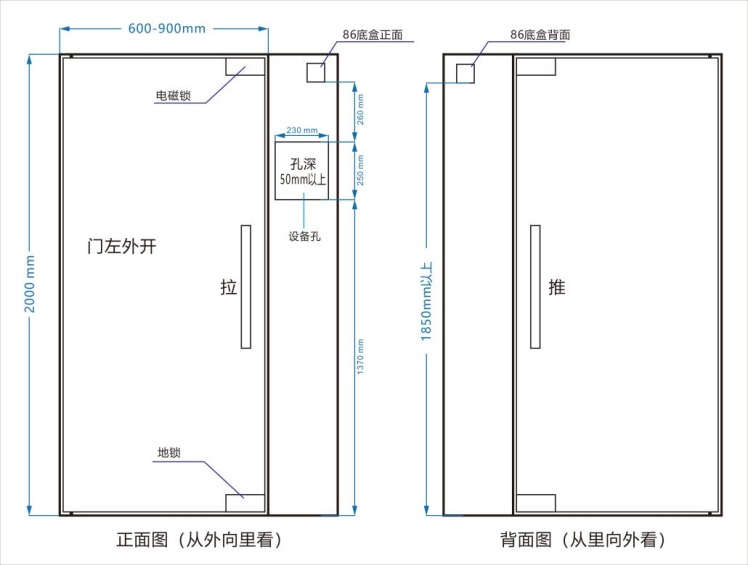 10.磁力锁要求：吸力不小于280kg拉力，无延时、即断即开；11.须安装地锁和无定位地弹簧。12.设备孔尺寸：230×250mm（长×宽），深度：50～80mm，下边缘距地面1370mm，左边缘距门边框30mm；13.线缆预埋：主电源及网络线至设备孔各一根，门禁、磁力锁至设备孔电源线各一根；14.线缆要求：电源线要求纯铜1.0～1.5平方2芯软护套线，网络线要求纯铜超五类屏蔽网线。5套18配套设备安装完成安陵镇现有书房的改造，包含：吊顶板材、地砖门禁系统设备安装、软件系统安装的弱电等。1批19宽带为五个分馆接入100M以上的专有网络。3年分值构成(总分100分)分值构成(总分100分)价格分值：30 分商务部分：35 分技术部分：35 分价格分值：30 分商务部分：35 分技术部分：35 分一、价格部分（满分 30分）一、价格部分（满分 30分）一、价格部分（满分 30分）一、价格部分（满分 30分）评分因素评分因素评分标准分值投标报价评分标准投标报价评分标准评标基准价：满足招标文件要求的有效投标报价中，最低的投标报价为评标基准价。投标报价得分=（评标基准价/投标报价）×30  30分二、商务部分（满分35分）二、商务部分（满分35分）二、商务部分（满分35分）二、商务部分（满分35分）评分因素评分标准评分标准分值企业业绩所投核心产品厂家具有2017年以来（以合同签订时间为准）类似项目业绩者得5分，满分5分。（以签订合同为准）所投核心产品厂家具有2017年以来（以合同签订时间为准）类似项目业绩者得5分，满分5分。（以签订合同为准）5分企业实力所投产品厂家具备以下证书的1、通过ISO9001质量管理体系认证、ISO14001环境管理体系认证、OHSAS 18001职业健康安全管理体系认证，每个认证得2分，满分6分。（以证书为准）2、经信用评估机构综合评定企业信用等级为AAA级的，得2分。（以证书为准）3、具有高新技术企业证书的得4分所投产品厂家具备以下证书的1、通过ISO9001质量管理体系认证、ISO14001环境管理体系认证、OHSAS 18001职业健康安全管理体系认证，每个认证得2分，满分6分。（以证书为准）2、经信用评估机构综合评定企业信用等级为AAA级的，得2分。（以证书为准）3、具有高新技术企业证书的得4分12分产品质量保证为保证系统兼容性，云图书馆平台的五个部分原则上应为同一生产厂家。以提供的后台运营管理系统、网站系统、云图书馆管理系统、管理APP（IOS版和Android版）、读者APP（IOS版和Android版）的软件著作权证书为证明材料，每提供一项得2分，满分14分。（以著作权证书为准）2、所投产品读者注册识别机、图书自助借还机为同一品牌，以保障系统运行稳定。以提供由省级及以上安全质量监督检验中心出具的检测报告为证明材料，每1项得2分，满分4分。（以检测报告为准）为保证系统兼容性，云图书馆平台的五个部分原则上应为同一生产厂家。以提供的后台运营管理系统、网站系统、云图书馆管理系统、管理APP（IOS版和Android版）、读者APP（IOS版和Android版）的软件著作权证书为证明材料，每提供一项得2分，满分14分。（以著作权证书为准）2、所投产品读者注册识别机、图书自助借还机为同一品牌，以保障系统运行稳定。以提供由省级及以上安全质量监督检验中心出具的检测报告为证明材料，每1项得2分，满分4分。（以检测报告为准）18分三、技术部分（满分35分）三、技术部分（满分35分）三、技术部分（满分35分）三、技术部分（满分35分）评分因素评分标准评分标准分值配送方案和质保措施根据投标人提供的配送方案和质保措施综合评审：1、产品配送、安装调试方案内容具体、完整，可操作性强等，优的得7-9分，一般得4-6分，差的得1-3分。2、项目实施进度计划时间安排及具体措施清晰、合理、符合项目实际情况，优的得6-8分，一般得3-5分，差的得1-2分。3、图书馆财产安全保障、施工安全保证措施方案内容详细、具体、可操作性强、符合项目实际情况，优的得6-8分，一般得3-5分，差的得1-2分。根据投标人提供的配送方案和质保措施综合评审：1、产品配送、安装调试方案内容具体、完整，可操作性强等，优的得7-9分，一般得4-6分，差的得1-3分。2、项目实施进度计划时间安排及具体措施清晰、合理、符合项目实际情况，优的得6-8分，一般得3-5分，差的得1-2分。3、图书馆财产安全保障、施工安全保证措施方案内容详细、具体、可操作性强、符合项目实际情况，优的得6-8分，一般得3-5分，差的得1-2分。25分售后服务对各投标人售后服务方案、服务响应时限、售后服务承诺、质保期、培训计划等进行综合评比：优：售后服务与培训方案完整合理、可行性强，完全满足或优于采购文件要求，得7-10分；良：售后服务与培训方案完整、可行性一般，符合采购文件要求，得4-6分； 差：售后服务与培训方案基本完整、可行性较差，不符合采购文件要求，得1-3分。对各投标人售后服务方案、服务响应时限、售后服务承诺、质保期、培训计划等进行综合评比：优：售后服务与培训方案完整合理、可行性强，完全满足或优于采购文件要求，得7-10分；良：售后服务与培训方案完整、可行性一般，符合采购文件要求，得4-6分； 差：售后服务与培训方案基本完整、可行性较差，不符合采购文件要求，得1-3分。10分